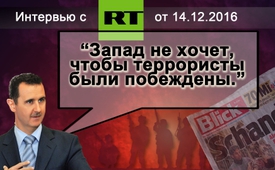 Асад: «Запад не хочет, чтобы террористы были побеждены» (Интервью с РТ от 14.12.2016 года)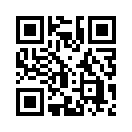 В то время, как сирийский президент Башар аль-Асад 15 декабря 2016 года объявил город Алеппо свободным, и первые мирные жители были эвакуированы из восточной части Алеппо, на первой странице швейцарской бульварной газеты об этом сообщалось следующее: «Позор! Город Алеппо пал, война в Сирии продолжается».В то время, как сирийский президент Башар аль-Асад 15 декабря 2016 года объявил город Алеппо свободным, и первые мирные жители были эвакуированы из восточной части Алеппо, на первой странице швейцарской бульварной газеты об этом сообщалось следующее: «Позор! Город Алеппо пал, война в Сирии продолжается». Но и другие, признанные западные средства массовой информации и политики ни в чём этому не уступили. Это «позор», сказала, например, Канцлер Германии Ангела Меркель.
Второй по величине город в Сирии, который на протяжении 4 лет был занят террористами и иностранными наемниками, был освобождён, а западной прессе ничего другого не пришло в голову, чем написать, Алеппо пал? Звучит так, как будто бы город Алеппо всегда принадлежал так называемым повстанцам, и они имели на него законное право. Но что местные средства массовой информации не сообщили, так это то, что улицы в центре Алеппо были полны людей. Они праздновали новость о том, что сирийская армия скоро снова займёт весь город. Подробности вы найдёте в следующих передачах: 
– Противоречивые сообщения о Алеппо – Почему нужны зрелые зрители!
 [www.kla.tv/9556 ] на немецком языке.
– Как легко силой «кадра» могут злоупотреблять СМИ (на примере Аллепо) [www.kla.tv/9545 ] на немецком языке. 
– Свидетели из Алеппо: сирийское правительство не нападает на мирных жителей (Ответ Евы Бартлетт) [www.kla.tv/9541] на немецком языке.
– «Фейковые новости» – кто на кого взваливает вину, на примере Алеппо [www.kla.tv/9530 на немецком языке.
Единственный, кто ясно объясняет поведение западных СМИ и политиков — это сам президент Сирии Башар аль-Асад.
В интервью РT, президент Сирии Башар аль-Асад предостерегает от того, чтобы принимать западные заявления и требования относительно Алеппо серьезно. Запад больше озабочен выживанием террористов, чем защитой мирных граждан. Поражение террористов стало бы поражением тех, кто контролировал и инструментализировал их для достижения своих целей, в союзе с западными политиками и средствами массовой информации.
Удивительно его заявление, как террористы могут быть «побеждены», а именно, «возвратом их к нормальной жизни, сделав их обычными гражданами».
О западных средствах массовой информации Асад высказался критично: у них нет морали и к ним нет доверия. Что бы они ни говорили или использовали в качестве маски - гражданских лиц, детей, права человека — все это они будут использовать только для своей собственной политической программы.
Дальше Асад говорит о роли России и о вновь избранном президенте США Дональде Трампе.
Итак, посмотрите сами 25-минутное интервью с Башар аль-Асадом, которое транслировалось на РТ 14 декабря 2016 года. Создайте свое собственное мнение.от dd.Источники:www.srf.ch/play/radio/popupaudioplayer?id=45ad937d-e136-4d74-92cb-e3701d036099( Schweizer Radio SRF Nachrichten von 19:00 Uhr)
https://deutsch.rt.com/international/44283-exklusiv-rt-interview-mit-prasident-assad-syrien-aleppo/
www.youtube.com/watch?v=twnkYpFdDC0
https://deutsch.rt.com/der-nahe-osten/44266-rt-interview-mit-syriens-prasident/
www.youtube.com/watch?v=twnkYpFdDC0Может быть вас тоже интересует:---Kla.TV – Другие новости ... свободные – независимые – без цензуры ...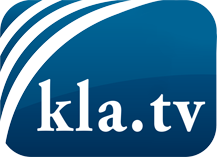 О чем СМИ не должны молчать ...Мало слышанное от народа, для народа...регулярные новости на www.kla.tv/ruОставайтесь с нами!Бесплатную рассылку новостей по электронной почте
Вы можете получить по ссылке www.kla.tv/abo-ruИнструкция по безопасности:Несогласные голоса, к сожалению, все снова подвергаются цензуре и подавлению. До тех пор, пока мы не будем сообщать в соответствии с интересами и идеологией системной прессы, мы всегда должны ожидать, что будут искать предлоги, чтобы заблокировать или навредить Kla.TV.Поэтому объединитесь сегодня в сеть независимо от интернета!
Нажмите здесь: www.kla.tv/vernetzung&lang=ruЛицензия:    Creative Commons License с указанием названия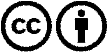 Распространение и переработка желательно с указанием названия! При этом материал не может быть представлен вне контекста. Учреждения, финансируемые за счет государственных средств, не могут пользоваться ими без консультации. Нарушения могут преследоваться по закону.